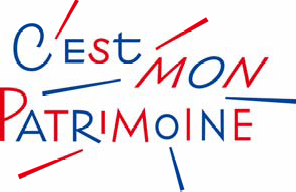 EDITION 2024Dossier de candidature à envoyer au plus tard le 10 mars 2024 à minuitNB : sous Word, double-cliquer sur les cases à cocher pour les validerDépartement(s) concerné(s) par le projet : 	Site(s) patrimonial(ux) concerné(s) : 	LE PORTEUR DE PROJETNom de la structure porteuse du projet : 	Nature de la structure porteuse du projet (site patrimonial, collectivité territoriale, association, structure sociale) : 	Si autre, préciser : 	Champ d'activité principale de l’opérateur (par exemple : une commune peut être la structure porteuse du projet, son musée en étant l’opérateur) : Patrimoine Création Médias Social et éducatif Autre (préciser) : 	
Nom et prénom du responsable légal de la structure : 	Courriel : 	Téléphone : 	Adresse de la structure : 	Numéro de SIRET: 	Nom et prénom du référent pour le projet : 	Fonction : 	Courriel : 	Téléphone : 	DESCRIPTION DU PROJETTitre du projet : 	Site(s) patrimonial(ux) concerné(s) par le projet : 	Typologie du (des) site(s) (plusieurs choix possibles) :Monument / Petit patrimoineMusée de France Maison des illustres (label)Site archéologiqueArchives (Nationales, départementales, intercommunales ou communales)Ville ou pays d'art et d'histoire (label)Site patrimonial remarquable (label)Architecture contemporaine remarquable (label)Site industrielJardins remarquablesLieu de culture scientifique et techniqueSavoir-faire et traditions d’un territoireCentre culturel de rencontresMédiathèque/bibliothèque/cinémathèque/artothèqueLieu de spectacle vivant (Théâtre, opéra, etc.)Autre (précisez) : 	Le site patrimonial est-il porteur du projet ? oui  nonSi non pourquoi ? 	Objectifs du projet : 	Résumé du projet : 	Description détaillée du projet (modalités de découverte du site patrimonial, activités de pratique artistique et culturelle proposées, modalités de restitution le cas échéant, etc.) : 	Avez-vous prévu des actions de sensibilisation auprès des encadrants des jeunes et/ou des accompagnateurs ? Si oui, lesquelles ? 	Déroulé d’une journée type d’activité en précisant les horaires : 	Nombre total de jours d'activité pendant lesquels le site patrimonial accueille les jeunes (7 jours minimum, hors restitution. Le non-respect de cette clause entrainera la demande de remboursement de subvention) : 	Période(s) d'activité en précisant pour chaque période les dates prévisionnelles : Vacances de printemps : 	Vacances d'été - mois de juillet et d'août : 	Vacances d'automne : 	Les mercredis et samedis : 	ProfessionnelsProfessionnels des arts et de la culture intervenant : (bloc répétable)Nom : 	Prénom : 	Métier : 	Nombre d'heures rémunérées : 	Coût horaire HT : 	Coût total HT : 	Médiateurs (bloc répétable) Nom : 	Prénom : 	Nombre d'heures rémunérées : 	Coût horaire HT : 	Coût total HT : 	Bénéficiaires de l'actionNombre de jeunes attendus (sans accompagnateur) : 	Nombre de jeunes de 6 à 11 ans : 	Nombre de jeunes de 12 à 18 ans : 	Nombre de jeunes issus de quartiers prioritaires de la politique de la ville (QPV) : 	Le cas échéant de quels territoires (préciser les villes et les QPV) : 	Pour les jeunes non issus de QPV, quelle(s) commune(s) visez-vous ? 	Recherche des publics : quels moyens mettez-vous en œuvre pour mobiliser les publics ciblés ? 	PartenariatsEn tant que structure porteuse du projet, avez-vous développé des partenariats pour sa bonne réalisation ? Oui  NonSi oui, (bloc répétable)- Nom du partenaire : 	- Typologie : Collectivité territoriale  Structure sociale ou éducative  Structure culturelle- Nature de la contribution du partenaire :Monétaire, indiquer le montant	TechniqueMobilisation des publicsArtistique et culturelQuelle est l’origine de vos partenariats ? (antériorité éventuelle de collaboration par exemple) 	Comment avez-vous construit le projet avec les partenaires ? 	Avez-vous prévu d’affecter tout ou partie de la subvention au financement de l’action d’un partenaire dans le cadre du projet ? oui  nonAttention, dans le cas d'un reversement d'une partie de la subvention à une autre structure, il est important que ce montant ne représente pas la majorité de la subvention (une convention financière avec la structure partenaire doit être établie et transmise à l'administration).FINANCEMENTS Existe-t-il déjà un partenariat entre la DRAC et votre structure (financier, technique, label, appellation, etc.) ? : Oui  NonEn 2023 avez-vous perçu d'autres aides du ministère de la Culture  : Oui  NonSi oui, A quel titre : 	Pour quel montant : 	En 2024 percevez-vous d'autres aides du ministère de la Culture : Oui NonSi oui, A quel titre : 	Pour quel montant : 	Si votre structure a déjà été financée au titre de « C’est mon patrimoine 2023 » :Pour les crédits du ministère de la Culture, veuillez remplir le formulaire de bilan disponible à l’adresse suivante :https://www.service-public.fr/particuliers/vosdroits/R46623Pour les crédits politique de la ville, vous devez justifier la subvention sur la plateforme Dauphin.BUDGET PREVISIONNEL DU PROJET Budget prévisionnel de l'action : 	€Demande de subvention :Au titre de la démocratisation culturelle, à la DRAC : 	€Au titre de la politique de la ville à la DREETS : 	€Ces montants doivent correspondre aux montants indiqués dans le budget prévisionnel page suivante.IBAN : 	DOCUMENTS COMPLEMENTAIRES CV des artistes et des professionnels des arts et de la culture mobilisés qui interviennent directement auprès des enfants et des jeunes.Commentaire libre (optionnel) : 	BUDGET DE L’ACTIONSignature du représentant légaldu porteur de projetNom et prénom : 	Fonction : 	Signature du représentant légaldu partenaireNom et prénom : 	Fonction : 	CHARGESMontantPRODUITSMontantCHARGES DIRECTESCHARGES DIRECTESRESSOURCES DIRECTESRESSOURCES DIRECTES60 ‐ Achats70 ‐ Vente de produits finis, de marchandises, prestations de  servicesPrestations de services74 ‐ Subventions  d'exploitationAchats matières et fournituresC'est mon patrimoine ! Crédits ministère de la CultureAutres fournituresC'est mon patrimoine ! Crédits politique de la Ville61 ‐ Services extérieursAutres demandes de subventions Etat (préciser le(s) ministère(s), directions ou services déconcentrés  sollicitésLocationsConseil RégionalEntretien et réparationConseil(s)  Départemental(aux)AssuranceCommunes, communautés de communes ou d'agglomérationsDocumentationOrganismes sociaux (CAF, etc., détailler)62 ‐ Autres services extérieursFonds européens (FSE, FEDER, etc.)Rémunérations intermédiaires et honorairesEmplois aidésPublicité, publicationAutres établissements publicsDéplacements,  missionsServices bancaires, autres63 ‐ Impôts et taxesImpôts et taxes sur rémunérationAutres impôts et taxes64 ‐ Charges de personnelRémunération des personnelsCharges sociales75 ‐ Autres produits de gestion  couranteAutres charges de personnel756 ‐ Cotisations65 ‐ Autres charges de gestion courante758 ‐ Dons manuels ‐ MécénatCHARGES INDIRECTES REPARTIES AFFECTEES AU  PROJETCHARGES INDIRECTES REPARTIES AFFECTEES AU  PROJETRESSOURCES PROPRES AFFECTEES AU  PROJETRESSOURCES PROPRES AFFECTEES AU  PROJETCharges fixes de fonctionnementFrais financiersAutresTOTAL DES CHARGESTOTAL DES PRODUITSCONTRIBUTIONS VOLONTAIRES EN NATURECONTRIBUTIONS VOLONTAIRES EN NATURECONTRIBUTIONS VOLONTAIRES EN NATURECONTRIBUTIONS VOLONTAIRES EN NATURE86 ‐ Emplois des contributions volontaires en nature87 ‐ Contributions volontaires en nature860 ‐ Secours en nature870 ‐ Bénévolat861 ‐ Mise à disposition gratuite de biens et de services871 ‐ Prestations en nature862 ‐ Prestations864 ‐  Personnel bénévole875 ‐ Dons en nature